Sabato 10 novembre 2018 – ore 16,00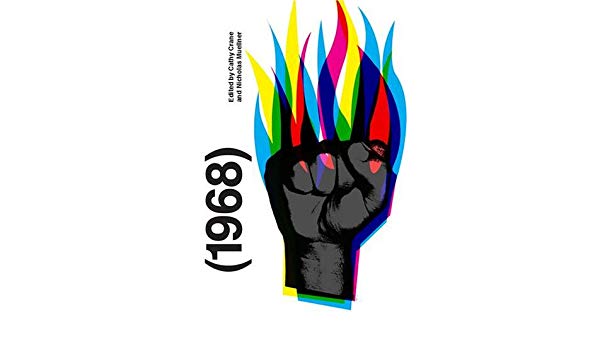 “Il 1968 in Italia e nel mondo”a cura del prof. Giancarlo Iulianis.Introdurrà il poeta Giacinto Sica e presenzierà il Dott. Marco De Poli, giornalista e documentarista già Direttore Responsabile periodico studentesco “la zanzara” Liceo Giuseppe Parini MilanoCircolo Filologico Milanese - Via Clerici 10 – MilanoLa S.V. è cordialmente invitata sino ad esaurimento dei posti disponibili